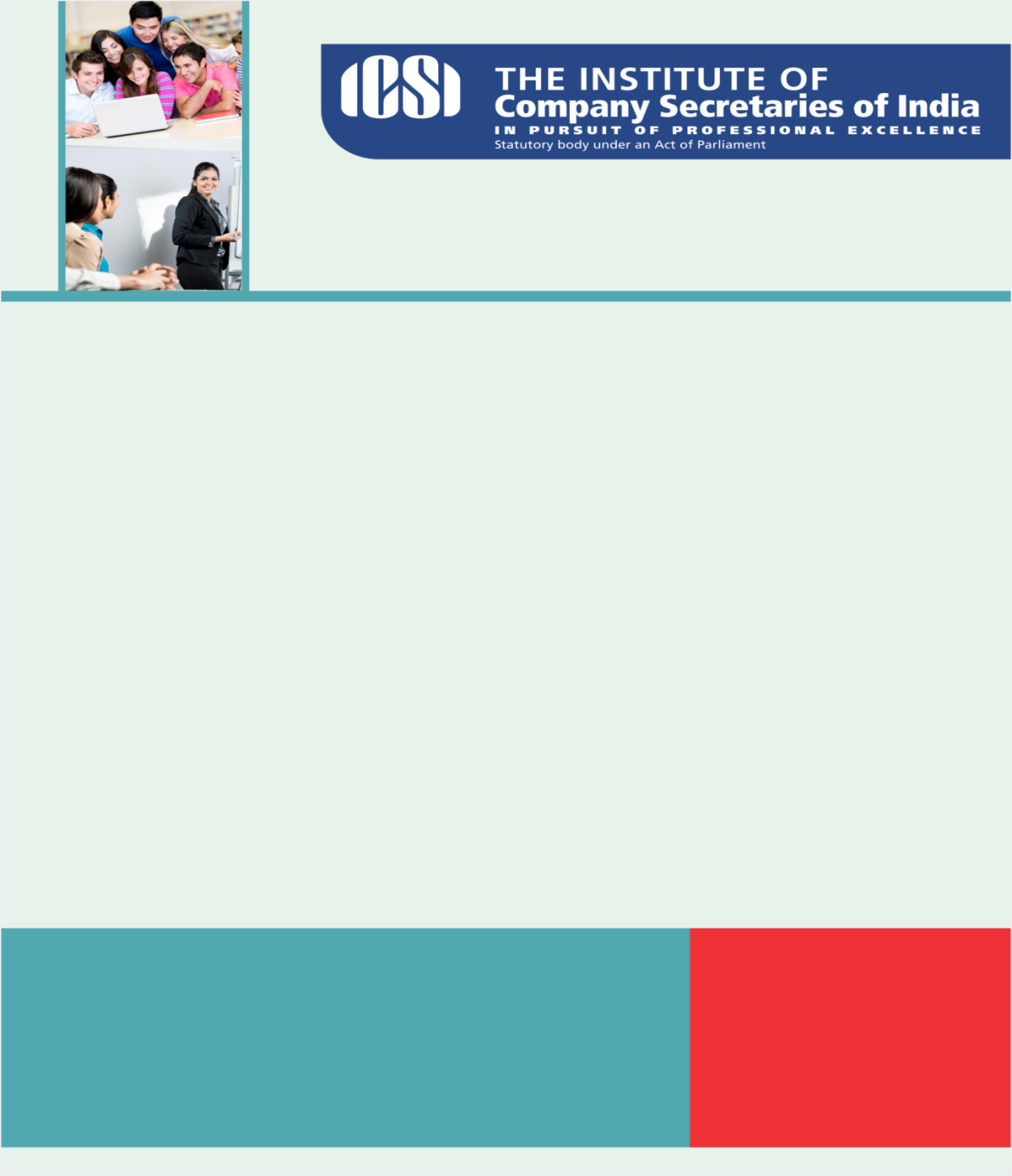 Knowledge Appraise The Income Declaration Scheme 2016 to open from 1st June 2016. India and WHO sign a landmark agreement for Global promotion of Traditional Systems of Medicine Regulatory UpdatesIRDAIMinutes Of The 39th Meeting Of General Procurement Committee Of IrdaiAllowance of up to 5% limit on Gross Vehicle Weight (GVW)ICSI NewsWebinar on Industrial Audit on 25th May, 2016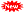 ICSI Convocation of Southern Region on 25th June, 2016 at Chennai
List of Eligible Members
Registration Form ICSI Convocation of Northern Region at New Delhi on 18th June, 2016
Eligible Members-Session-1
Eligible Members - Session 2
Registration_Form_Northern_Session 1
Registration_Form_Northern_Session 2 Discontinuation of Knowledge PortalLegal Term“Sine die”Without a day being appointed...Market Indices (at 12:45 PM) 
Kindly send your feedback/suggestions regarding CS updates at csupdate@icsi.eduFor Previous CS UPDATE(S) visit :  http://www.icsi.edu/Member/CSUpdate.aspxIf you are not receiving the CS update, kindly update your e-mail id with Institute’s database by logging on ICSI website.  SENSEX25,402 (-87.37)NIFTY 7,787(-27.35)GOLD (MCX) (Rs/10g.) 30,159 (125.00)USD/INR66.77(-0.01)